Journal de bordSECONDAIRE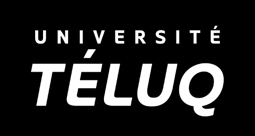 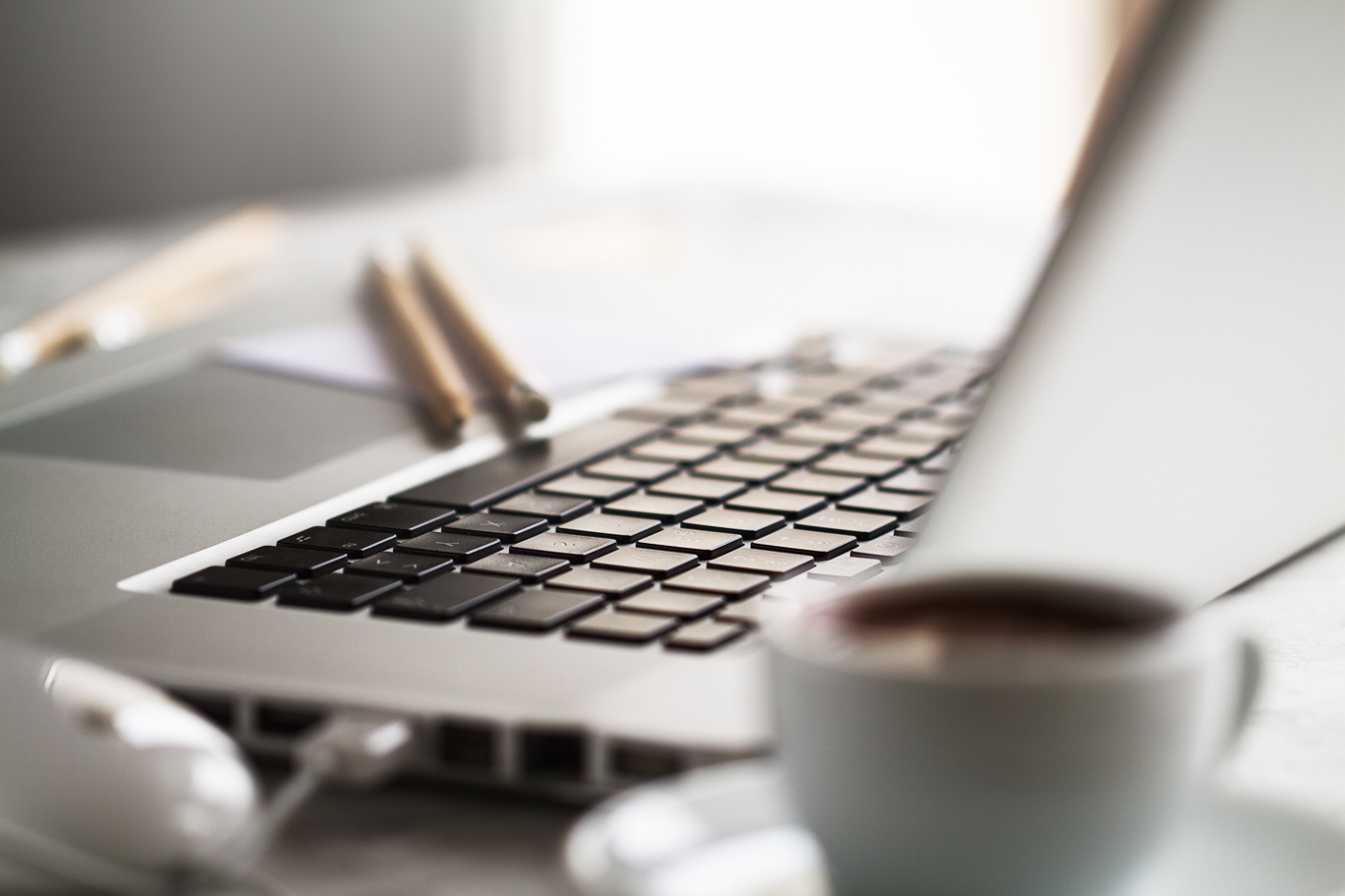 Journal de bordModule 3
Proposer des activités à distance : méthodes et outilsObjectifs du modulePlanifier la diffusion d’activités à distance.Utiliser des activités d’apprentissage existantes dans votre enseignement à distance.Créer des activités interactives au moyen d’applications simples.Favoriser le travail collaboratif des élèves avec des outils appropriés.Section : Planifier la diffusion d’activitésComplétez le tableau ci-dessous.Pour vous aider : https://www.polymtl.ca/vignettes/Planifier une activité d’apprentissage en formation à distanceSection : Utiliser des activités existantesVous voyez ces logos sur vos documents. Qu’est-il permis de faire avec chacun?Section : Proposer des activités interactivesDans cette section, nous présentons les niveaux d’interactivité. Selon votre clientèle, quel ou quels niveaux sont plus appropriés?Dans cette section, nous proposons aussi plusieurs activités interactives. Lesquelles vous intéressent particulièrement?Section : Outiller les élèves pour le travail collaboratif  Comment prévoyez-vous soutenir le travail collaboratif à distance?Synthèse À la fin de ce module, quels sont les éléments à retenir en fonction de votre contexte d’enseignement?Contenu (C)Contenu (C)Contenu (C)Contenu (C)Contenu (C)Contenu (C)Titre de l’activitéContexte de l’activitéDurée de l’activitéObjectif(s) de l’activitéMoment (M)À faire par l’enseignant (P)Outils technologiques (T)À faire par
l’étudiant (P)Outils technologiques (T)Évaluation
et bilan (TPACK)Avant (préparation)Pendant (exécution)Après (rétroaction et suivi)Pouvez-vous l’utiliser
 et le partager?Pouvez-vous l’adapter
et le modifier?L’utilisation commerciale est-elle permise?Pouvez-vous faire une modification de licence?Document 1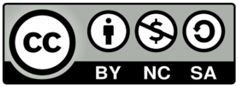 Document 2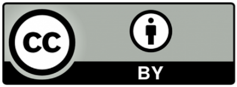 Document 3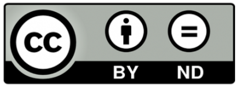 Document 4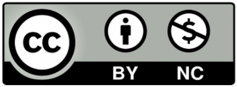 Document 5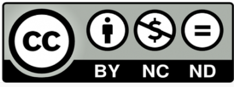 Document 6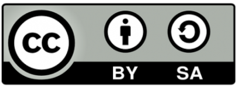 